мероприятие   по декаде дорожной безопасности в первой младшей           группе №2 «Капитошка                                                                                                                                 Воспитатели: Астанина Е.А.                                                                                                                     Казакова Т.А.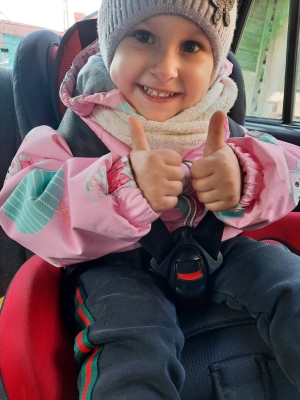 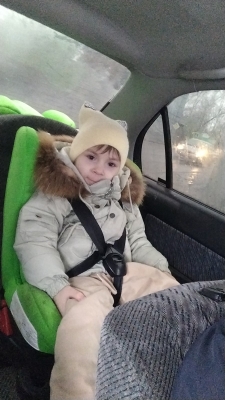 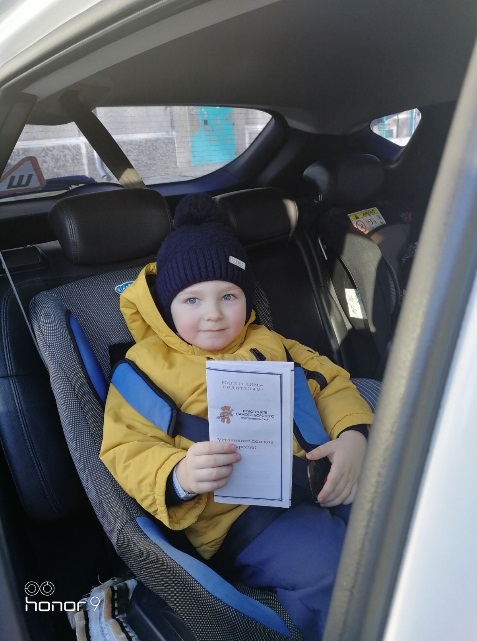 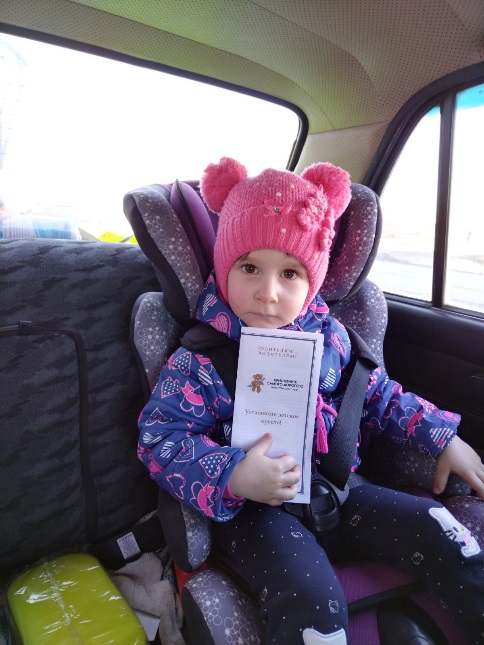 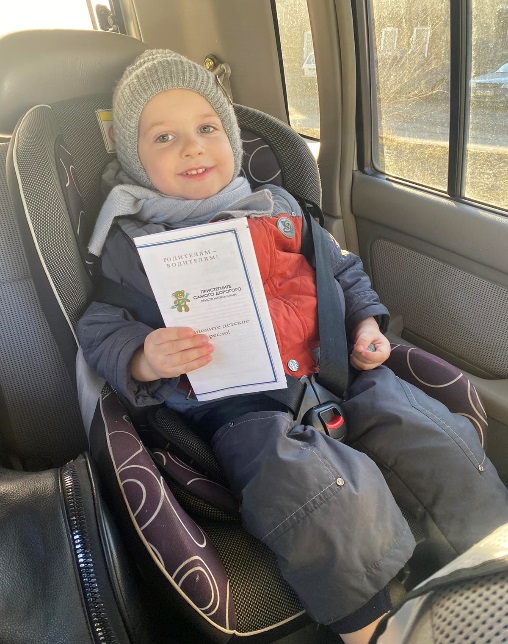 №Название мероприятияДата и место проведенияКоличество детейКраткое описание1.Акция «Пристегни самое дорогое»15.04.2022г.МБДОУ Д/с № 44Родителям было предложено принять участие в акции «Пристегни самое дорогое». Родители приняли активное участие. 2.Буклет «Пристегни самое дорогое» 18.04.2022г.МБДОУ Д/с № 44Для родителей были разработаны буклеты «Пристегни самое дорогое».